Orvosságos füvek, fák – feladatlapTöltsd ki a táblázatot Szigeti Zoltán ismeretterjesztő cikke alapján! 
(Szitakötő 60. lapszám, 42-43. oldal)Megoldás:NövényFelhasznált növényi részFelhasználási módjaHatása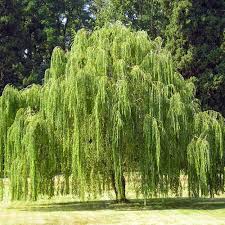 ____fűzfa________________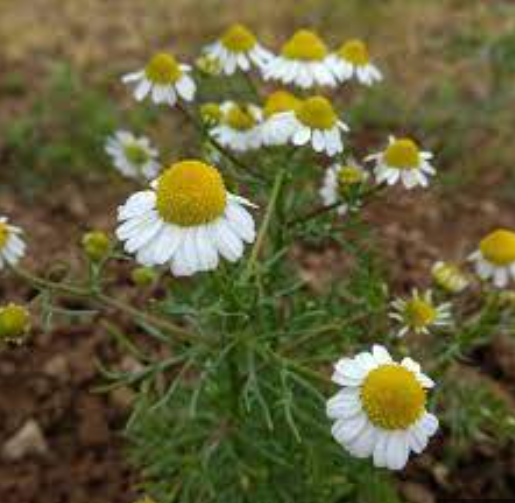 _________kamilla__________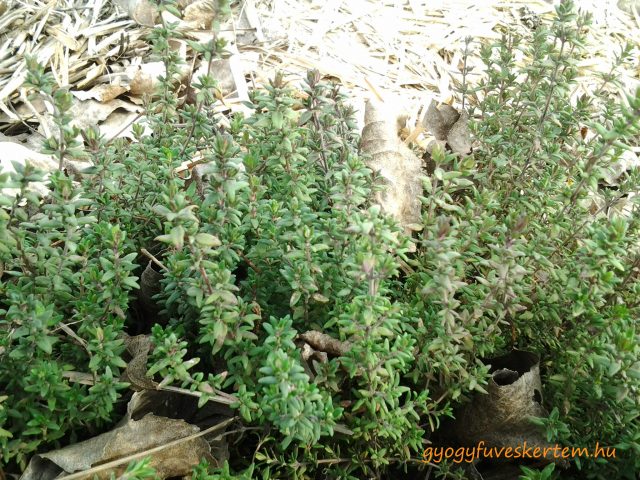 ____________kakukkfű_____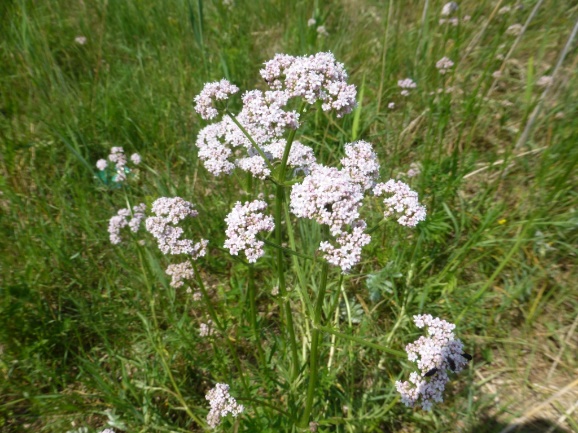 _________macskagyökér____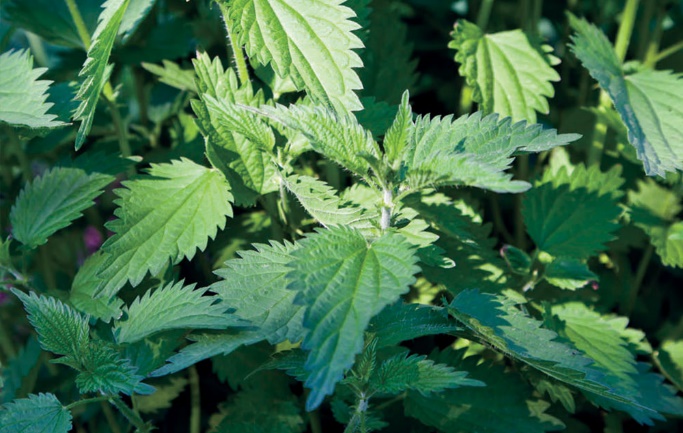 _________csalán___________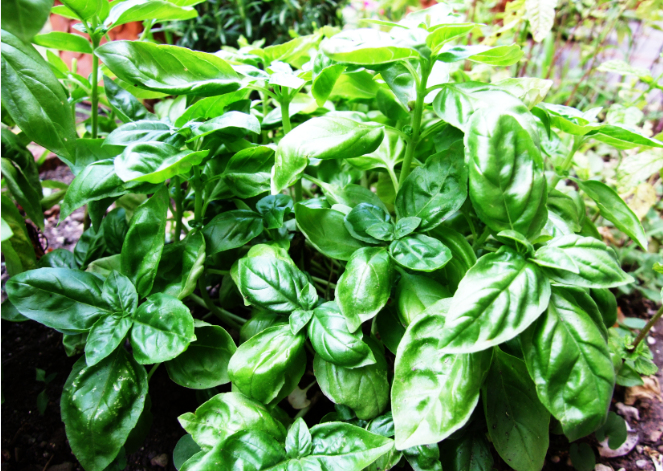 __________bazsalikom______NövényFelhasznált növényi részFelhasználási módjaHatása____fűzfa________________fakéreggyógyszer-hatóanyaglázcsillapítás, gyulladáscsökkentés_________kamilla__________szárított virágteahasfájás ellen, gyulladáscsökkentés____________kakukkfű_____levélteaillóolajköhögéscsillapítás, váladékoldás_________macskagyökér____gyöktörzsteaillóolajtinktúrafürdőadaléknyugtat_________csalán___________levélteafürdővízízületi vagy reumás gyulladások csillapítása,vérkeringésfokozás__________bazsalikom______levélillóolajgyomor-és bélpanaszok enyhítése